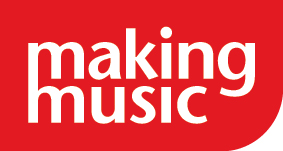 To renew your membership, complete each of the sections below and send back the completed form along with your payment and any event programmes required for PRS. Please ensure that you complete the PRS section regardless of whether you have anything to pay.Remember, you can save 5% on PRS fees if we receive your payment by 12 December 2020!Please update details as required.  1   MEMBERSHIP1a - Membership fee: please tick the appropriate membership fee. Your fee should be based on your total income (not profit/surplus) in your last set of declared accounts.1b - Discount: If you are entitled to a discount on membership tick the relevant discount and enter the discounted membership fee in the totals box.*please include evidence that your total income is under £1000 (e.g. last set of declared accounts)MEMBERSHIP TOTAL:	 £		  2   INSURANCE2a - Insurance fee: tick which level of cover you require, selecting the right price for your income band. Prices include Insurance Premium Tax of 12%. If you have a Custom Quote please enter your price in the relevant box below.  2b - Employers Reference Number (ERN): If you are taking insurance and have any employees who earn more than £192 a week or £833 per month you must provide us with your ERN (which is also your employer PAYE reference number). It starts with a number and consists of between 3 and 13 characters i.e. '123/AB12345'. Please note: This does not apply to freelancers you use, such as most music directors and accompanists.Do you have an ERN number? Please tick. Yes 	- please supply your number:  	 . 			   NoINSURANCE TOTAL:	 £		IMPORTANT
By returning a renewal form with a request for insurance you are confirming that you have read and accepted the enclosed terms and conditions documents. If the documents are not included please contact us. The Full Policy Wording is available online or by request.  3   PRSMaking Music Performing Rights Scheme 2020For concerts promoted between 1 November 2019 & 31 October 2020Every member group must make a PRS declaration at renewal. Complete either 3A or 3B below. If you are not paying PRS through us:  If you have paid royalties via venues or performed no works in copyright you need to declare that you have nothing to pay. Complete Section 3A. If you are paying PRS fees through us: let us know the size and number of events you are paying royalties for, calculate your total and – if paying before 12 December – apply your 5% discount (applicable on PRS fees only, not membership or insurance fees). Complete Section 3B and 3C.3c - Programmes: (if completed 3B) For each concert paid via Making Music I will either:complete the online submission form www.makingmusic.org.uk/prs/prog, orinclude a programme with audience size written on 	  4    DONATIONMaking Music’s vision is that everyone should have opportunities within reach to make and present their kind of music with others. Since the start of the pandemic, we know that even more people have appreciated how important that is for their own and other’s well-being and happiness, and how crucial music groups are, connecting, healing and balancing us all. During Covid-19, Making Music has worked very hard to do everything we can to support leisure-time music groups, with extra resources, with Zoom events and connections, with advocacy on behalf of the sector, and with campaigning. The impact of Covid-19 on many of our member groups means an impact on us too! Our members’ diminished income will affect our own income, and therefore our ability to continue to support and inspire you as we would like to do.If you are able to make a donation to ensure that we will be there for you still, as strongly as before in the next year, then we would be very grateful and ask you please to complete this section and add the amount to your payment total below. Thank you.DONATION:	 £		  5   PAYMENT5a - Payment Total: Please copy your totals from the sections above into the payment table to calculate the total amount payable. 5b - Payment Method: (please tick)BACS - Account no: 00060724, Sort code: 40 52 40. Payment reference: [Your Group Name]Card - Call 020 7939 6030 (Mon-Fri 10am-5pm). Cheque - Enclose a single cheque for the full amount made payable to ‘Making Music’Return completed form to:Email: info@makingmusic.org.ukPost: Membership renewals Making Music8 Holyrood StreetLondon SE1 2EL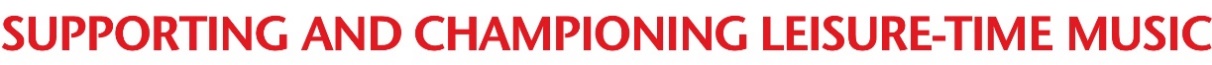 Making Music, The National Federation of Music Societies, 8 Holyrood Street, London SE1 2EL.
A company limited by guarantee, registered in England and Wales no. 308632. Registered charity in England and Wales no. 249219 and in Scotland no. SC038849Group name:Your address:Your name:Your group role:Your email:Your telephone:Group income Membership fee ✔ Group income Membership fee ✔ up to £7,200£92.06up to £31,000£284.48up to £14,500£144.83up to £100,000£377.59up to £21,000£206.90above £100,000£481.03DiscountDiscount codeDiscount amount✔Low income (under £1,000) *LID50%Youth Group (all participating members under 21)YTHD25%Member of British Mandolin and Guitar Association BMG10%Member of the Dementia Inclusive Singing NetworkDISN25%Member of British Handbell RingersHBR10%InsuranceInsuranceInsuranceInsuranceInsuranceInsuranceInsuranceInsuranceInsuranceGroup income None ✔Bronze  ✔Bronze  ✔Silver   ✔Silver   ✔Gold    ✔Gold    ✔Custom    ✔Custom    ✔up to £7,200£86£180£350up to £14,500£86£180£350up to £21,000£86£180£350up to £31,000£190£360£677up to £100,000£190£360£677above £100,000Insurance BreakdownPrices include Insurance Premium Tax of 12%.IncomeIncomeInsurance BreakdownPrices include Insurance Premium Tax of 12%.Up to £21,000£21,001 to £100,000Bronze Bronze Bronze Public and Products Liability £5m (including charity trustee indemnity £100k)Employers Liability £10mMoney £2,000£86£190SilverSilverSilverPublic and Products Liability £5m (including charity trustee indemnity £100k)Employers Liability £10mMoney £2,000"All Risks" Property up to £20,000 (including property borrowed or temporarily hired in, single item limit £5,000)Cancellation/Abandonment £2,500 any one claim or period of insurance£180£360GoldGoldGoldPublic and Products Liability £5m (including charity trustee indemnity £100k)Employers Liability £10mMoney £3,000"All Risks" Property up to £50,000 (including property borrowed or temporarily hired in, single item limit £5,000)Cancellation/Abandonment £10,000 any one claim or period of insurance£350£6773ANo royalty fees to pay 
for 2020 via Making MusicNo royalty fees to pay 
for 2020 via Making Music ✔OR3BRoyalty fees to pay 
for 2020 via Making MusicRoyalty fees to pay 
for 2020 via Making MusicRoyalty fees to pay 
for 2020 via Making MusicRoyalty fees to pay 
for 2020 via Making Music ✔DECLARATION: I certify that during the period 1 November 2019 to 31 October 2020, the group named overleaf promoted no concerts containing works in which the copyright is controlled by PRS for Music without a suitable licence from PRS for Music.For concerts containing works in which the copyright is controlled by PRS for Music I confirmed with the appropriate person at the venue that it holds a valid PRS for Music licence or is licensed for PRS for Music by another agent.I understand that the group is not allowed to permit, under the Copyright, Designs & Patents Act, 1988, the performance of any musical works in which the copyright is controlled by PRS for Music in a concert which it promotes, without licence cover from PRS for Music.DECLARATION: I certify that during the period 1 November 2019 to 31 October 2020, the group named overleaf promoted no concerts containing works in which the copyright is controlled by PRS for Music without a suitable licence from PRS for Music.For concerts containing works in which the copyright is controlled by PRS for Music I confirmed with the appropriate person at the venue that it holds a valid PRS for Music licence or is licensed for PRS for Music by another agent.I understand that the group is not allowed to permit, under the Copyright, Designs & Patents Act, 1988, the performance of any musical works in which the copyright is controlled by PRS for Music in a concert which it promotes, without licence cover from PRS for Music.DECLARATION: I certify that during the period 1 November 2019 to 31 October 2020, the group named overleaf promoted no concerts containing works in which the copyright is controlled by PRS for Music without a suitable licence from PRS for Music.For concerts containing works in which the copyright is controlled by PRS for Music I confirmed with the appropriate person at the venue that it holds a valid PRS for Music licence or is licensed for PRS for Music by another agent.I understand that the group is not allowed to permit, under the Copyright, Designs & Patents Act, 1988, the performance of any musical works in which the copyright is controlled by PRS for Music in a concert which it promotes, without licence cover from PRS for Music.DECLARATION: I certify that during the period 1 November 2019 to 31 October 2020, the group named overleaf promoted no concerts containing works in which the copyright is controlled by PRS for Music without a suitable licence from PRS for Music.For concerts containing works in which the copyright is controlled by PRS for Music I confirmed with the appropriate person at the venue that it holds a valid PRS for Music licence or is licensed for PRS for Music by another agent.I understand that the group is not allowed to permit, under the Copyright, Designs & Patents Act, 1988, the performance of any musical works in which the copyright is controlled by PRS for Music in a concert which it promotes, without licence cover from PRS for Music.Size of audienceSize of audienceNo. of eventsRate per 
event (inc. VAT)TotalEvents x RateTotalEvents x RateDECLARATION: I certify that during the period 1 November 2019 to 31 October 2020, the group named overleaf promoted no concerts containing works in which the copyright is controlled by PRS for Music without a suitable licence from PRS for Music.For concerts containing works in which the copyright is controlled by PRS for Music I confirmed with the appropriate person at the venue that it holds a valid PRS for Music licence or is licensed for PRS for Music by another agent.I understand that the group is not allowed to permit, under the Copyright, Designs & Patents Act, 1988, the performance of any musical works in which the copyright is controlled by PRS for Music in a concert which it promotes, without licence cover from PRS for Music.DECLARATION: I certify that during the period 1 November 2019 to 31 October 2020, the group named overleaf promoted no concerts containing works in which the copyright is controlled by PRS for Music without a suitable licence from PRS for Music.For concerts containing works in which the copyright is controlled by PRS for Music I confirmed with the appropriate person at the venue that it holds a valid PRS for Music licence or is licensed for PRS for Music by another agent.I understand that the group is not allowed to permit, under the Copyright, Designs & Patents Act, 1988, the performance of any musical works in which the copyright is controlled by PRS for Music in a concert which it promotes, without licence cover from PRS for Music.DECLARATION: I certify that during the period 1 November 2019 to 31 October 2020, the group named overleaf promoted no concerts containing works in which the copyright is controlled by PRS for Music without a suitable licence from PRS for Music.For concerts containing works in which the copyright is controlled by PRS for Music I confirmed with the appropriate person at the venue that it holds a valid PRS for Music licence or is licensed for PRS for Music by another agent.I understand that the group is not allowed to permit, under the Copyright, Designs & Patents Act, 1988, the performance of any musical works in which the copyright is controlled by PRS for Music in a concert which it promotes, without licence cover from PRS for Music.DECLARATION: I certify that during the period 1 November 2019 to 31 October 2020, the group named overleaf promoted no concerts containing works in which the copyright is controlled by PRS for Music without a suitable licence from PRS for Music.For concerts containing works in which the copyright is controlled by PRS for Music I confirmed with the appropriate person at the venue that it holds a valid PRS for Music licence or is licensed for PRS for Music by another agent.I understand that the group is not allowed to permit, under the Copyright, Designs & Patents Act, 1988, the performance of any musical works in which the copyright is controlled by PRS for Music in a concert which it promotes, without licence cover from PRS for Music.Up to 50Up to 50£15.76DECLARATION: I certify that during the period 1 November 2019 to 31 October 2020, the group named overleaf promoted no concerts containing works in which the copyright is controlled by PRS for Music without a suitable licence from PRS for Music.For concerts containing works in which the copyright is controlled by PRS for Music I confirmed with the appropriate person at the venue that it holds a valid PRS for Music licence or is licensed for PRS for Music by another agent.I understand that the group is not allowed to permit, under the Copyright, Designs & Patents Act, 1988, the performance of any musical works in which the copyright is controlled by PRS for Music in a concert which it promotes, without licence cover from PRS for Music.DECLARATION: I certify that during the period 1 November 2019 to 31 October 2020, the group named overleaf promoted no concerts containing works in which the copyright is controlled by PRS for Music without a suitable licence from PRS for Music.For concerts containing works in which the copyright is controlled by PRS for Music I confirmed with the appropriate person at the venue that it holds a valid PRS for Music licence or is licensed for PRS for Music by another agent.I understand that the group is not allowed to permit, under the Copyright, Designs & Patents Act, 1988, the performance of any musical works in which the copyright is controlled by PRS for Music in a concert which it promotes, without licence cover from PRS for Music.DECLARATION: I certify that during the period 1 November 2019 to 31 October 2020, the group named overleaf promoted no concerts containing works in which the copyright is controlled by PRS for Music without a suitable licence from PRS for Music.For concerts containing works in which the copyright is controlled by PRS for Music I confirmed with the appropriate person at the venue that it holds a valid PRS for Music licence or is licensed for PRS for Music by another agent.I understand that the group is not allowed to permit, under the Copyright, Designs & Patents Act, 1988, the performance of any musical works in which the copyright is controlled by PRS for Music in a concert which it promotes, without licence cover from PRS for Music.DECLARATION: I certify that during the period 1 November 2019 to 31 October 2020, the group named overleaf promoted no concerts containing works in which the copyright is controlled by PRS for Music without a suitable licence from PRS for Music.For concerts containing works in which the copyright is controlled by PRS for Music I confirmed with the appropriate person at the venue that it holds a valid PRS for Music licence or is licensed for PRS for Music by another agent.I understand that the group is not allowed to permit, under the Copyright, Designs & Patents Act, 1988, the performance of any musical works in which the copyright is controlled by PRS for Music in a concert which it promotes, without licence cover from PRS for Music.51-7551-75£23.64DECLARATION: I certify that during the period 1 November 2019 to 31 October 2020, the group named overleaf promoted no concerts containing works in which the copyright is controlled by PRS for Music without a suitable licence from PRS for Music.For concerts containing works in which the copyright is controlled by PRS for Music I confirmed with the appropriate person at the venue that it holds a valid PRS for Music licence or is licensed for PRS for Music by another agent.I understand that the group is not allowed to permit, under the Copyright, Designs & Patents Act, 1988, the performance of any musical works in which the copyright is controlled by PRS for Music in a concert which it promotes, without licence cover from PRS for Music.DECLARATION: I certify that during the period 1 November 2019 to 31 October 2020, the group named overleaf promoted no concerts containing works in which the copyright is controlled by PRS for Music without a suitable licence from PRS for Music.For concerts containing works in which the copyright is controlled by PRS for Music I confirmed with the appropriate person at the venue that it holds a valid PRS for Music licence or is licensed for PRS for Music by another agent.I understand that the group is not allowed to permit, under the Copyright, Designs & Patents Act, 1988, the performance of any musical works in which the copyright is controlled by PRS for Music in a concert which it promotes, without licence cover from PRS for Music.DECLARATION: I certify that during the period 1 November 2019 to 31 October 2020, the group named overleaf promoted no concerts containing works in which the copyright is controlled by PRS for Music without a suitable licence from PRS for Music.For concerts containing works in which the copyright is controlled by PRS for Music I confirmed with the appropriate person at the venue that it holds a valid PRS for Music licence or is licensed for PRS for Music by another agent.I understand that the group is not allowed to permit, under the Copyright, Designs & Patents Act, 1988, the performance of any musical works in which the copyright is controlled by PRS for Music in a concert which it promotes, without licence cover from PRS for Music.DECLARATION: I certify that during the period 1 November 2019 to 31 October 2020, the group named overleaf promoted no concerts containing works in which the copyright is controlled by PRS for Music without a suitable licence from PRS for Music.For concerts containing works in which the copyright is controlled by PRS for Music I confirmed with the appropriate person at the venue that it holds a valid PRS for Music licence or is licensed for PRS for Music by another agent.I understand that the group is not allowed to permit, under the Copyright, Designs & Patents Act, 1988, the performance of any musical works in which the copyright is controlled by PRS for Music in a concert which it promotes, without licence cover from PRS for Music.76-10076-100£31.52DECLARATION: I certify that during the period 1 November 2019 to 31 October 2020, the group named overleaf promoted no concerts containing works in which the copyright is controlled by PRS for Music without a suitable licence from PRS for Music.For concerts containing works in which the copyright is controlled by PRS for Music I confirmed with the appropriate person at the venue that it holds a valid PRS for Music licence or is licensed for PRS for Music by another agent.I understand that the group is not allowed to permit, under the Copyright, Designs & Patents Act, 1988, the performance of any musical works in which the copyright is controlled by PRS for Music in a concert which it promotes, without licence cover from PRS for Music.DECLARATION: I certify that during the period 1 November 2019 to 31 October 2020, the group named overleaf promoted no concerts containing works in which the copyright is controlled by PRS for Music without a suitable licence from PRS for Music.For concerts containing works in which the copyright is controlled by PRS for Music I confirmed with the appropriate person at the venue that it holds a valid PRS for Music licence or is licensed for PRS for Music by another agent.I understand that the group is not allowed to permit, under the Copyright, Designs & Patents Act, 1988, the performance of any musical works in which the copyright is controlled by PRS for Music in a concert which it promotes, without licence cover from PRS for Music.DECLARATION: I certify that during the period 1 November 2019 to 31 October 2020, the group named overleaf promoted no concerts containing works in which the copyright is controlled by PRS for Music without a suitable licence from PRS for Music.For concerts containing works in which the copyright is controlled by PRS for Music I confirmed with the appropriate person at the venue that it holds a valid PRS for Music licence or is licensed for PRS for Music by another agent.I understand that the group is not allowed to permit, under the Copyright, Designs & Patents Act, 1988, the performance of any musical works in which the copyright is controlled by PRS for Music in a concert which it promotes, without licence cover from PRS for Music.DECLARATION: I certify that during the period 1 November 2019 to 31 October 2020, the group named overleaf promoted no concerts containing works in which the copyright is controlled by PRS for Music without a suitable licence from PRS for Music.For concerts containing works in which the copyright is controlled by PRS for Music I confirmed with the appropriate person at the venue that it holds a valid PRS for Music licence or is licensed for PRS for Music by another agent.I understand that the group is not allowed to permit, under the Copyright, Designs & Patents Act, 1988, the performance of any musical works in which the copyright is controlled by PRS for Music in a concert which it promotes, without licence cover from PRS for Music.101-125101-125£39.41DECLARATION: I certify that during the period 1 November 2019 to 31 October 2020, the group named overleaf promoted no concerts containing works in which the copyright is controlled by PRS for Music without a suitable licence from PRS for Music.For concerts containing works in which the copyright is controlled by PRS for Music I confirmed with the appropriate person at the venue that it holds a valid PRS for Music licence or is licensed for PRS for Music by another agent.I understand that the group is not allowed to permit, under the Copyright, Designs & Patents Act, 1988, the performance of any musical works in which the copyright is controlled by PRS for Music in a concert which it promotes, without licence cover from PRS for Music.DECLARATION: I certify that during the period 1 November 2019 to 31 October 2020, the group named overleaf promoted no concerts containing works in which the copyright is controlled by PRS for Music without a suitable licence from PRS for Music.For concerts containing works in which the copyright is controlled by PRS for Music I confirmed with the appropriate person at the venue that it holds a valid PRS for Music licence or is licensed for PRS for Music by another agent.I understand that the group is not allowed to permit, under the Copyright, Designs & Patents Act, 1988, the performance of any musical works in which the copyright is controlled by PRS for Music in a concert which it promotes, without licence cover from PRS for Music.DECLARATION: I certify that during the period 1 November 2019 to 31 October 2020, the group named overleaf promoted no concerts containing works in which the copyright is controlled by PRS for Music without a suitable licence from PRS for Music.For concerts containing works in which the copyright is controlled by PRS for Music I confirmed with the appropriate person at the venue that it holds a valid PRS for Music licence or is licensed for PRS for Music by another agent.I understand that the group is not allowed to permit, under the Copyright, Designs & Patents Act, 1988, the performance of any musical works in which the copyright is controlled by PRS for Music in a concert which it promotes, without licence cover from PRS for Music.DECLARATION: I certify that during the period 1 November 2019 to 31 October 2020, the group named overleaf promoted no concerts containing works in which the copyright is controlled by PRS for Music without a suitable licence from PRS for Music.For concerts containing works in which the copyright is controlled by PRS for Music I confirmed with the appropriate person at the venue that it holds a valid PRS for Music licence or is licensed for PRS for Music by another agent.I understand that the group is not allowed to permit, under the Copyright, Designs & Patents Act, 1988, the performance of any musical works in which the copyright is controlled by PRS for Music in a concert which it promotes, without licence cover from PRS for Music.126-150126-150£47.29DECLARATION: I certify that during the period 1 November 2019 to 31 October 2020, the group named overleaf promoted no concerts containing works in which the copyright is controlled by PRS for Music without a suitable licence from PRS for Music.For concerts containing works in which the copyright is controlled by PRS for Music I confirmed with the appropriate person at the venue that it holds a valid PRS for Music licence or is licensed for PRS for Music by another agent.I understand that the group is not allowed to permit, under the Copyright, Designs & Patents Act, 1988, the performance of any musical works in which the copyright is controlled by PRS for Music in a concert which it promotes, without licence cover from PRS for Music.DECLARATION: I certify that during the period 1 November 2019 to 31 October 2020, the group named overleaf promoted no concerts containing works in which the copyright is controlled by PRS for Music without a suitable licence from PRS for Music.For concerts containing works in which the copyright is controlled by PRS for Music I confirmed with the appropriate person at the venue that it holds a valid PRS for Music licence or is licensed for PRS for Music by another agent.I understand that the group is not allowed to permit, under the Copyright, Designs & Patents Act, 1988, the performance of any musical works in which the copyright is controlled by PRS for Music in a concert which it promotes, without licence cover from PRS for Music.DECLARATION: I certify that during the period 1 November 2019 to 31 October 2020, the group named overleaf promoted no concerts containing works in which the copyright is controlled by PRS for Music without a suitable licence from PRS for Music.For concerts containing works in which the copyright is controlled by PRS for Music I confirmed with the appropriate person at the venue that it holds a valid PRS for Music licence or is licensed for PRS for Music by another agent.I understand that the group is not allowed to permit, under the Copyright, Designs & Patents Act, 1988, the performance of any musical works in which the copyright is controlled by PRS for Music in a concert which it promotes, without licence cover from PRS for Music.DECLARATION: I certify that during the period 1 November 2019 to 31 October 2020, the group named overleaf promoted no concerts containing works in which the copyright is controlled by PRS for Music without a suitable licence from PRS for Music.For concerts containing works in which the copyright is controlled by PRS for Music I confirmed with the appropriate person at the venue that it holds a valid PRS for Music licence or is licensed for PRS for Music by another agent.I understand that the group is not allowed to permit, under the Copyright, Designs & Patents Act, 1988, the performance of any musical works in which the copyright is controlled by PRS for Music in a concert which it promotes, without licence cover from PRS for Music.151-175151-175£55.18DECLARATION: I certify that during the period 1 November 2019 to 31 October 2020, the group named overleaf promoted no concerts containing works in which the copyright is controlled by PRS for Music without a suitable licence from PRS for Music.For concerts containing works in which the copyright is controlled by PRS for Music I confirmed with the appropriate person at the venue that it holds a valid PRS for Music licence or is licensed for PRS for Music by another agent.I understand that the group is not allowed to permit, under the Copyright, Designs & Patents Act, 1988, the performance of any musical works in which the copyright is controlled by PRS for Music in a concert which it promotes, without licence cover from PRS for Music.DECLARATION: I certify that during the period 1 November 2019 to 31 October 2020, the group named overleaf promoted no concerts containing works in which the copyright is controlled by PRS for Music without a suitable licence from PRS for Music.For concerts containing works in which the copyright is controlled by PRS for Music I confirmed with the appropriate person at the venue that it holds a valid PRS for Music licence or is licensed for PRS for Music by another agent.I understand that the group is not allowed to permit, under the Copyright, Designs & Patents Act, 1988, the performance of any musical works in which the copyright is controlled by PRS for Music in a concert which it promotes, without licence cover from PRS for Music.DECLARATION: I certify that during the period 1 November 2019 to 31 October 2020, the group named overleaf promoted no concerts containing works in which the copyright is controlled by PRS for Music without a suitable licence from PRS for Music.For concerts containing works in which the copyright is controlled by PRS for Music I confirmed with the appropriate person at the venue that it holds a valid PRS for Music licence or is licensed for PRS for Music by another agent.I understand that the group is not allowed to permit, under the Copyright, Designs & Patents Act, 1988, the performance of any musical works in which the copyright is controlled by PRS for Music in a concert which it promotes, without licence cover from PRS for Music.DECLARATION: I certify that during the period 1 November 2019 to 31 October 2020, the group named overleaf promoted no concerts containing works in which the copyright is controlled by PRS for Music without a suitable licence from PRS for Music.For concerts containing works in which the copyright is controlled by PRS for Music I confirmed with the appropriate person at the venue that it holds a valid PRS for Music licence or is licensed for PRS for Music by another agent.I understand that the group is not allowed to permit, under the Copyright, Designs & Patents Act, 1988, the performance of any musical works in which the copyright is controlled by PRS for Music in a concert which it promotes, without licence cover from PRS for Music.176-200176-200£63.06DECLARATION: I certify that during the period 1 November 2019 to 31 October 2020, the group named overleaf promoted no concerts containing works in which the copyright is controlled by PRS for Music without a suitable licence from PRS for Music.For concerts containing works in which the copyright is controlled by PRS for Music I confirmed with the appropriate person at the venue that it holds a valid PRS for Music licence or is licensed for PRS for Music by another agent.I understand that the group is not allowed to permit, under the Copyright, Designs & Patents Act, 1988, the performance of any musical works in which the copyright is controlled by PRS for Music in a concert which it promotes, without licence cover from PRS for Music.DECLARATION: I certify that during the period 1 November 2019 to 31 October 2020, the group named overleaf promoted no concerts containing works in which the copyright is controlled by PRS for Music without a suitable licence from PRS for Music.For concerts containing works in which the copyright is controlled by PRS for Music I confirmed with the appropriate person at the venue that it holds a valid PRS for Music licence or is licensed for PRS for Music by another agent.I understand that the group is not allowed to permit, under the Copyright, Designs & Patents Act, 1988, the performance of any musical works in which the copyright is controlled by PRS for Music in a concert which it promotes, without licence cover from PRS for Music.DECLARATION: I certify that during the period 1 November 2019 to 31 October 2020, the group named overleaf promoted no concerts containing works in which the copyright is controlled by PRS for Music without a suitable licence from PRS for Music.For concerts containing works in which the copyright is controlled by PRS for Music I confirmed with the appropriate person at the venue that it holds a valid PRS for Music licence or is licensed for PRS for Music by another agent.I understand that the group is not allowed to permit, under the Copyright, Designs & Patents Act, 1988, the performance of any musical works in which the copyright is controlled by PRS for Music in a concert which it promotes, without licence cover from PRS for Music.DECLARATION: I certify that during the period 1 November 2019 to 31 October 2020, the group named overleaf promoted no concerts containing works in which the copyright is controlled by PRS for Music without a suitable licence from PRS for Music.For concerts containing works in which the copyright is controlled by PRS for Music I confirmed with the appropriate person at the venue that it holds a valid PRS for Music licence or is licensed for PRS for Music by another agent.I understand that the group is not allowed to permit, under the Copyright, Designs & Patents Act, 1988, the performance of any musical works in which the copyright is controlled by PRS for Music in a concert which it promotes, without licence cover from PRS for Music.201-225201-225£70.94DECLARATION: I certify that during the period 1 November 2019 to 31 October 2020, the group named overleaf promoted no concerts containing works in which the copyright is controlled by PRS for Music without a suitable licence from PRS for Music.For concerts containing works in which the copyright is controlled by PRS for Music I confirmed with the appropriate person at the venue that it holds a valid PRS for Music licence or is licensed for PRS for Music by another agent.I understand that the group is not allowed to permit, under the Copyright, Designs & Patents Act, 1988, the performance of any musical works in which the copyright is controlled by PRS for Music in a concert which it promotes, without licence cover from PRS for Music.DECLARATION: I certify that during the period 1 November 2019 to 31 October 2020, the group named overleaf promoted no concerts containing works in which the copyright is controlled by PRS for Music without a suitable licence from PRS for Music.For concerts containing works in which the copyright is controlled by PRS for Music I confirmed with the appropriate person at the venue that it holds a valid PRS for Music licence or is licensed for PRS for Music by another agent.I understand that the group is not allowed to permit, under the Copyright, Designs & Patents Act, 1988, the performance of any musical works in which the copyright is controlled by PRS for Music in a concert which it promotes, without licence cover from PRS for Music.DECLARATION: I certify that during the period 1 November 2019 to 31 October 2020, the group named overleaf promoted no concerts containing works in which the copyright is controlled by PRS for Music without a suitable licence from PRS for Music.For concerts containing works in which the copyright is controlled by PRS for Music I confirmed with the appropriate person at the venue that it holds a valid PRS for Music licence or is licensed for PRS for Music by another agent.I understand that the group is not allowed to permit, under the Copyright, Designs & Patents Act, 1988, the performance of any musical works in which the copyright is controlled by PRS for Music in a concert which it promotes, without licence cover from PRS for Music.DECLARATION: I certify that during the period 1 November 2019 to 31 October 2020, the group named overleaf promoted no concerts containing works in which the copyright is controlled by PRS for Music without a suitable licence from PRS for Music.For concerts containing works in which the copyright is controlled by PRS for Music I confirmed with the appropriate person at the venue that it holds a valid PRS for Music licence or is licensed for PRS for Music by another agent.I understand that the group is not allowed to permit, under the Copyright, Designs & Patents Act, 1988, the performance of any musical works in which the copyright is controlled by PRS for Music in a concert which it promotes, without licence cover from PRS for Music.226-250226-250£78.83DECLARATION: I certify that during the period 1 November 2019 to 31 October 2020, the group named overleaf promoted no concerts containing works in which the copyright is controlled by PRS for Music without a suitable licence from PRS for Music.For concerts containing works in which the copyright is controlled by PRS for Music I confirmed with the appropriate person at the venue that it holds a valid PRS for Music licence or is licensed for PRS for Music by another agent.I understand that the group is not allowed to permit, under the Copyright, Designs & Patents Act, 1988, the performance of any musical works in which the copyright is controlled by PRS for Music in a concert which it promotes, without licence cover from PRS for Music.DECLARATION: I certify that during the period 1 November 2019 to 31 October 2020, the group named overleaf promoted no concerts containing works in which the copyright is controlled by PRS for Music without a suitable licence from PRS for Music.For concerts containing works in which the copyright is controlled by PRS for Music I confirmed with the appropriate person at the venue that it holds a valid PRS for Music licence or is licensed for PRS for Music by another agent.I understand that the group is not allowed to permit, under the Copyright, Designs & Patents Act, 1988, the performance of any musical works in which the copyright is controlled by PRS for Music in a concert which it promotes, without licence cover from PRS for Music.DECLARATION: I certify that during the period 1 November 2019 to 31 October 2020, the group named overleaf promoted no concerts containing works in which the copyright is controlled by PRS for Music without a suitable licence from PRS for Music.For concerts containing works in which the copyright is controlled by PRS for Music I confirmed with the appropriate person at the venue that it holds a valid PRS for Music licence or is licensed for PRS for Music by another agent.I understand that the group is not allowed to permit, under the Copyright, Designs & Patents Act, 1988, the performance of any musical works in which the copyright is controlled by PRS for Music in a concert which it promotes, without licence cover from PRS for Music.DECLARATION: I certify that during the period 1 November 2019 to 31 October 2020, the group named overleaf promoted no concerts containing works in which the copyright is controlled by PRS for Music without a suitable licence from PRS for Music.For concerts containing works in which the copyright is controlled by PRS for Music I confirmed with the appropriate person at the venue that it holds a valid PRS for Music licence or is licensed for PRS for Music by another agent.I understand that the group is not allowed to permit, under the Copyright, Designs & Patents Act, 1988, the performance of any musical works in which the copyright is controlled by PRS for Music in a concert which it promotes, without licence cover from PRS for Music.251-275251-275£86.71DECLARATION: I certify that during the period 1 November 2019 to 31 October 2020, the group named overleaf promoted no concerts containing works in which the copyright is controlled by PRS for Music without a suitable licence from PRS for Music.For concerts containing works in which the copyright is controlled by PRS for Music I confirmed with the appropriate person at the venue that it holds a valid PRS for Music licence or is licensed for PRS for Music by another agent.I understand that the group is not allowed to permit, under the Copyright, Designs & Patents Act, 1988, the performance of any musical works in which the copyright is controlled by PRS for Music in a concert which it promotes, without licence cover from PRS for Music.DECLARATION: I certify that during the period 1 November 2019 to 31 October 2020, the group named overleaf promoted no concerts containing works in which the copyright is controlled by PRS for Music without a suitable licence from PRS for Music.For concerts containing works in which the copyright is controlled by PRS for Music I confirmed with the appropriate person at the venue that it holds a valid PRS for Music licence or is licensed for PRS for Music by another agent.I understand that the group is not allowed to permit, under the Copyright, Designs & Patents Act, 1988, the performance of any musical works in which the copyright is controlled by PRS for Music in a concert which it promotes, without licence cover from PRS for Music.DECLARATION: I certify that during the period 1 November 2019 to 31 October 2020, the group named overleaf promoted no concerts containing works in which the copyright is controlled by PRS for Music without a suitable licence from PRS for Music.For concerts containing works in which the copyright is controlled by PRS for Music I confirmed with the appropriate person at the venue that it holds a valid PRS for Music licence or is licensed for PRS for Music by another agent.I understand that the group is not allowed to permit, under the Copyright, Designs & Patents Act, 1988, the performance of any musical works in which the copyright is controlled by PRS for Music in a concert which it promotes, without licence cover from PRS for Music.DECLARATION: I certify that during the period 1 November 2019 to 31 October 2020, the group named overleaf promoted no concerts containing works in which the copyright is controlled by PRS for Music without a suitable licence from PRS for Music.For concerts containing works in which the copyright is controlled by PRS for Music I confirmed with the appropriate person at the venue that it holds a valid PRS for Music licence or is licensed for PRS for Music by another agent.I understand that the group is not allowed to permit, under the Copyright, Designs & Patents Act, 1988, the performance of any musical works in which the copyright is controlled by PRS for Music in a concert which it promotes, without licence cover from PRS for Music.276-300276-300£94.60DECLARATION: I certify that during the period 1 November 2019 to 31 October 2020, the group named overleaf promoted no concerts containing works in which the copyright is controlled by PRS for Music without a suitable licence from PRS for Music.For concerts containing works in which the copyright is controlled by PRS for Music I confirmed with the appropriate person at the venue that it holds a valid PRS for Music licence or is licensed for PRS for Music by another agent.I understand that the group is not allowed to permit, under the Copyright, Designs & Patents Act, 1988, the performance of any musical works in which the copyright is controlled by PRS for Music in a concert which it promotes, without licence cover from PRS for Music.DECLARATION: I certify that during the period 1 November 2019 to 31 October 2020, the group named overleaf promoted no concerts containing works in which the copyright is controlled by PRS for Music without a suitable licence from PRS for Music.For concerts containing works in which the copyright is controlled by PRS for Music I confirmed with the appropriate person at the venue that it holds a valid PRS for Music licence or is licensed for PRS for Music by another agent.I understand that the group is not allowed to permit, under the Copyright, Designs & Patents Act, 1988, the performance of any musical works in which the copyright is controlled by PRS for Music in a concert which it promotes, without licence cover from PRS for Music.DECLARATION: I certify that during the period 1 November 2019 to 31 October 2020, the group named overleaf promoted no concerts containing works in which the copyright is controlled by PRS for Music without a suitable licence from PRS for Music.For concerts containing works in which the copyright is controlled by PRS for Music I confirmed with the appropriate person at the venue that it holds a valid PRS for Music licence or is licensed for PRS for Music by another agent.I understand that the group is not allowed to permit, under the Copyright, Designs & Patents Act, 1988, the performance of any musical works in which the copyright is controlled by PRS for Music in a concert which it promotes, without licence cover from PRS for Music.DECLARATION: I certify that during the period 1 November 2019 to 31 October 2020, the group named overleaf promoted no concerts containing works in which the copyright is controlled by PRS for Music without a suitable licence from PRS for Music.For concerts containing works in which the copyright is controlled by PRS for Music I confirmed with the appropriate person at the venue that it holds a valid PRS for Music licence or is licensed for PRS for Music by another agent.I understand that the group is not allowed to permit, under the Copyright, Designs & Patents Act, 1988, the performance of any musical works in which the copyright is controlled by PRS for Music in a concert which it promotes, without licence cover from PRS for Music.301-325301-325£102.48DECLARATION: I certify that during the period 1 November 2019 to 31 October 2020, the group named overleaf promoted no concerts containing works in which the copyright is controlled by PRS for Music without a suitable licence from PRS for Music.For concerts containing works in which the copyright is controlled by PRS for Music I confirmed with the appropriate person at the venue that it holds a valid PRS for Music licence or is licensed for PRS for Music by another agent.I understand that the group is not allowed to permit, under the Copyright, Designs & Patents Act, 1988, the performance of any musical works in which the copyright is controlled by PRS for Music in a concert which it promotes, without licence cover from PRS for Music.DECLARATION: I certify that during the period 1 November 2019 to 31 October 2020, the group named overleaf promoted no concerts containing works in which the copyright is controlled by PRS for Music without a suitable licence from PRS for Music.For concerts containing works in which the copyright is controlled by PRS for Music I confirmed with the appropriate person at the venue that it holds a valid PRS for Music licence or is licensed for PRS for Music by another agent.I understand that the group is not allowed to permit, under the Copyright, Designs & Patents Act, 1988, the performance of any musical works in which the copyright is controlled by PRS for Music in a concert which it promotes, without licence cover from PRS for Music.DECLARATION: I certify that during the period 1 November 2019 to 31 October 2020, the group named overleaf promoted no concerts containing works in which the copyright is controlled by PRS for Music without a suitable licence from PRS for Music.For concerts containing works in which the copyright is controlled by PRS for Music I confirmed with the appropriate person at the venue that it holds a valid PRS for Music licence or is licensed for PRS for Music by another agent.I understand that the group is not allowed to permit, under the Copyright, Designs & Patents Act, 1988, the performance of any musical works in which the copyright is controlled by PRS for Music in a concert which it promotes, without licence cover from PRS for Music.DECLARATION: I certify that during the period 1 November 2019 to 31 October 2020, the group named overleaf promoted no concerts containing works in which the copyright is controlled by PRS for Music without a suitable licence from PRS for Music.For concerts containing works in which the copyright is controlled by PRS for Music I confirmed with the appropriate person at the venue that it holds a valid PRS for Music licence or is licensed for PRS for Music by another agent.I understand that the group is not allowed to permit, under the Copyright, Designs & Patents Act, 1988, the performance of any musical works in which the copyright is controlled by PRS for Music in a concert which it promotes, without licence cover from PRS for Music.326-350326-350£110.36DECLARATION: I certify that during the period 1 November 2019 to 31 October 2020, the group named overleaf promoted no concerts containing works in which the copyright is controlled by PRS for Music without a suitable licence from PRS for Music.For concerts containing works in which the copyright is controlled by PRS for Music I confirmed with the appropriate person at the venue that it holds a valid PRS for Music licence or is licensed for PRS for Music by another agent.I understand that the group is not allowed to permit, under the Copyright, Designs & Patents Act, 1988, the performance of any musical works in which the copyright is controlled by PRS for Music in a concert which it promotes, without licence cover from PRS for Music.DECLARATION: I certify that during the period 1 November 2019 to 31 October 2020, the group named overleaf promoted no concerts containing works in which the copyright is controlled by PRS for Music without a suitable licence from PRS for Music.For concerts containing works in which the copyright is controlled by PRS for Music I confirmed with the appropriate person at the venue that it holds a valid PRS for Music licence or is licensed for PRS for Music by another agent.I understand that the group is not allowed to permit, under the Copyright, Designs & Patents Act, 1988, the performance of any musical works in which the copyright is controlled by PRS for Music in a concert which it promotes, without licence cover from PRS for Music.DECLARATION: I certify that during the period 1 November 2019 to 31 October 2020, the group named overleaf promoted no concerts containing works in which the copyright is controlled by PRS for Music without a suitable licence from PRS for Music.For concerts containing works in which the copyright is controlled by PRS for Music I confirmed with the appropriate person at the venue that it holds a valid PRS for Music licence or is licensed for PRS for Music by another agent.I understand that the group is not allowed to permit, under the Copyright, Designs & Patents Act, 1988, the performance of any musical works in which the copyright is controlled by PRS for Music in a concert which it promotes, without licence cover from PRS for Music.DECLARATION: I certify that during the period 1 November 2019 to 31 October 2020, the group named overleaf promoted no concerts containing works in which the copyright is controlled by PRS for Music without a suitable licence from PRS for Music.For concerts containing works in which the copyright is controlled by PRS for Music I confirmed with the appropriate person at the venue that it holds a valid PRS for Music licence or is licensed for PRS for Music by another agent.I understand that the group is not allowed to permit, under the Copyright, Designs & Patents Act, 1988, the performance of any musical works in which the copyright is controlled by PRS for Music in a concert which it promotes, without licence cover from PRS for Music.351-375351-375£118.25DECLARATION: I certify that during the period 1 November 2019 to 31 October 2020, the group named overleaf promoted no concerts containing works in which the copyright is controlled by PRS for Music without a suitable licence from PRS for Music.For concerts containing works in which the copyright is controlled by PRS for Music I confirmed with the appropriate person at the venue that it holds a valid PRS for Music licence or is licensed for PRS for Music by another agent.I understand that the group is not allowed to permit, under the Copyright, Designs & Patents Act, 1988, the performance of any musical works in which the copyright is controlled by PRS for Music in a concert which it promotes, without licence cover from PRS for Music.DECLARATION: I certify that during the period 1 November 2019 to 31 October 2020, the group named overleaf promoted no concerts containing works in which the copyright is controlled by PRS for Music without a suitable licence from PRS for Music.For concerts containing works in which the copyright is controlled by PRS for Music I confirmed with the appropriate person at the venue that it holds a valid PRS for Music licence or is licensed for PRS for Music by another agent.I understand that the group is not allowed to permit, under the Copyright, Designs & Patents Act, 1988, the performance of any musical works in which the copyright is controlled by PRS for Music in a concert which it promotes, without licence cover from PRS for Music.DECLARATION: I certify that during the period 1 November 2019 to 31 October 2020, the group named overleaf promoted no concerts containing works in which the copyright is controlled by PRS for Music without a suitable licence from PRS for Music.For concerts containing works in which the copyright is controlled by PRS for Music I confirmed with the appropriate person at the venue that it holds a valid PRS for Music licence or is licensed for PRS for Music by another agent.I understand that the group is not allowed to permit, under the Copyright, Designs & Patents Act, 1988, the performance of any musical works in which the copyright is controlled by PRS for Music in a concert which it promotes, without licence cover from PRS for Music.DECLARATION: I certify that during the period 1 November 2019 to 31 October 2020, the group named overleaf promoted no concerts containing works in which the copyright is controlled by PRS for Music without a suitable licence from PRS for Music.For concerts containing works in which the copyright is controlled by PRS for Music I confirmed with the appropriate person at the venue that it holds a valid PRS for Music licence or is licensed for PRS for Music by another agent.I understand that the group is not allowed to permit, under the Copyright, Designs & Patents Act, 1988, the performance of any musical works in which the copyright is controlled by PRS for Music in a concert which it promotes, without licence cover from PRS for Music.376-400376-400£126.13DECLARATION: I certify that during the period 1 November 2019 to 31 October 2020, the group named overleaf promoted no concerts containing works in which the copyright is controlled by PRS for Music without a suitable licence from PRS for Music.For concerts containing works in which the copyright is controlled by PRS for Music I confirmed with the appropriate person at the venue that it holds a valid PRS for Music licence or is licensed for PRS for Music by another agent.I understand that the group is not allowed to permit, under the Copyright, Designs & Patents Act, 1988, the performance of any musical works in which the copyright is controlled by PRS for Music in a concert which it promotes, without licence cover from PRS for Music.DECLARATION: I certify that during the period 1 November 2019 to 31 October 2020, the group named overleaf promoted no concerts containing works in which the copyright is controlled by PRS for Music without a suitable licence from PRS for Music.For concerts containing works in which the copyright is controlled by PRS for Music I confirmed with the appropriate person at the venue that it holds a valid PRS for Music licence or is licensed for PRS for Music by another agent.I understand that the group is not allowed to permit, under the Copyright, Designs & Patents Act, 1988, the performance of any musical works in which the copyright is controlled by PRS for Music in a concert which it promotes, without licence cover from PRS for Music.DECLARATION: I certify that during the period 1 November 2019 to 31 October 2020, the group named overleaf promoted no concerts containing works in which the copyright is controlled by PRS for Music without a suitable licence from PRS for Music.For concerts containing works in which the copyright is controlled by PRS for Music I confirmed with the appropriate person at the venue that it holds a valid PRS for Music licence or is licensed for PRS for Music by another agent.I understand that the group is not allowed to permit, under the Copyright, Designs & Patents Act, 1988, the performance of any musical works in which the copyright is controlled by PRS for Music in a concert which it promotes, without licence cover from PRS for Music.DECLARATION: I certify that during the period 1 November 2019 to 31 October 2020, the group named overleaf promoted no concerts containing works in which the copyright is controlled by PRS for Music without a suitable licence from PRS for Music.For concerts containing works in which the copyright is controlled by PRS for Music I confirmed with the appropriate person at the venue that it holds a valid PRS for Music licence or is licensed for PRS for Music by another agent.I understand that the group is not allowed to permit, under the Copyright, Designs & Patents Act, 1988, the performance of any musical works in which the copyright is controlled by PRS for Music in a concert which it promotes, without licence cover from PRS for Music.401-425401-425£134.02DECLARATION: I certify that during the period 1 November 2019 to 31 October 2020, the group named overleaf promoted no concerts containing works in which the copyright is controlled by PRS for Music without a suitable licence from PRS for Music.For concerts containing works in which the copyright is controlled by PRS for Music I confirmed with the appropriate person at the venue that it holds a valid PRS for Music licence or is licensed for PRS for Music by another agent.I understand that the group is not allowed to permit, under the Copyright, Designs & Patents Act, 1988, the performance of any musical works in which the copyright is controlled by PRS for Music in a concert which it promotes, without licence cover from PRS for Music.DECLARATION: I certify that during the period 1 November 2019 to 31 October 2020, the group named overleaf promoted no concerts containing works in which the copyright is controlled by PRS for Music without a suitable licence from PRS for Music.For concerts containing works in which the copyright is controlled by PRS for Music I confirmed with the appropriate person at the venue that it holds a valid PRS for Music licence or is licensed for PRS for Music by another agent.I understand that the group is not allowed to permit, under the Copyright, Designs & Patents Act, 1988, the performance of any musical works in which the copyright is controlled by PRS for Music in a concert which it promotes, without licence cover from PRS for Music.DECLARATION: I certify that during the period 1 November 2019 to 31 October 2020, the group named overleaf promoted no concerts containing works in which the copyright is controlled by PRS for Music without a suitable licence from PRS for Music.For concerts containing works in which the copyright is controlled by PRS for Music I confirmed with the appropriate person at the venue that it holds a valid PRS for Music licence or is licensed for PRS for Music by another agent.I understand that the group is not allowed to permit, under the Copyright, Designs & Patents Act, 1988, the performance of any musical works in which the copyright is controlled by PRS for Music in a concert which it promotes, without licence cover from PRS for Music.DECLARATION: I certify that during the period 1 November 2019 to 31 October 2020, the group named overleaf promoted no concerts containing works in which the copyright is controlled by PRS for Music without a suitable licence from PRS for Music.For concerts containing works in which the copyright is controlled by PRS for Music I confirmed with the appropriate person at the venue that it holds a valid PRS for Music licence or is licensed for PRS for Music by another agent.I understand that the group is not allowed to permit, under the Copyright, Designs & Patents Act, 1988, the performance of any musical works in which the copyright is controlled by PRS for Music in a concert which it promotes, without licence cover from PRS for Music.426-450426-450£141.90DECLARATION: I certify that during the period 1 November 2019 to 31 October 2020, the group named overleaf promoted no concerts containing works in which the copyright is controlled by PRS for Music without a suitable licence from PRS for Music.For concerts containing works in which the copyright is controlled by PRS for Music I confirmed with the appropriate person at the venue that it holds a valid PRS for Music licence or is licensed for PRS for Music by another agent.I understand that the group is not allowed to permit, under the Copyright, Designs & Patents Act, 1988, the performance of any musical works in which the copyright is controlled by PRS for Music in a concert which it promotes, without licence cover from PRS for Music.DECLARATION: I certify that during the period 1 November 2019 to 31 October 2020, the group named overleaf promoted no concerts containing works in which the copyright is controlled by PRS for Music without a suitable licence from PRS for Music.For concerts containing works in which the copyright is controlled by PRS for Music I confirmed with the appropriate person at the venue that it holds a valid PRS for Music licence or is licensed for PRS for Music by another agent.I understand that the group is not allowed to permit, under the Copyright, Designs & Patents Act, 1988, the performance of any musical works in which the copyright is controlled by PRS for Music in a concert which it promotes, without licence cover from PRS for Music.DECLARATION: I certify that during the period 1 November 2019 to 31 October 2020, the group named overleaf promoted no concerts containing works in which the copyright is controlled by PRS for Music without a suitable licence from PRS for Music.For concerts containing works in which the copyright is controlled by PRS for Music I confirmed with the appropriate person at the venue that it holds a valid PRS for Music licence or is licensed for PRS for Music by another agent.I understand that the group is not allowed to permit, under the Copyright, Designs & Patents Act, 1988, the performance of any musical works in which the copyright is controlled by PRS for Music in a concert which it promotes, without licence cover from PRS for Music.DECLARATION: I certify that during the period 1 November 2019 to 31 October 2020, the group named overleaf promoted no concerts containing works in which the copyright is controlled by PRS for Music without a suitable licence from PRS for Music.For concerts containing works in which the copyright is controlled by PRS for Music I confirmed with the appropriate person at the venue that it holds a valid PRS for Music licence or is licensed for PRS for Music by another agent.I understand that the group is not allowed to permit, under the Copyright, Designs & Patents Act, 1988, the performance of any musical works in which the copyright is controlled by PRS for Music in a concert which it promotes, without licence cover from PRS for Music.451-475451-475£149.78SignedSigned476-500476-500£157.67SignedSigned501-525501-525£165.55526-550526-550£173.44Role in groupRole in group551-575551-575£181.32Role in groupRole in group576-600576-600£189.20601-625601-625£197.09DateDate626-650626-650£204.97DateDate651-675651-675£212.86676-700676-700£220.74Now go to Section 4Now go to Section 4Now go to Section 4Now go to Section 4700+700+£228.62Subtotal:(if paying by 12 December) 5% Discount:(if paying by 12 December) 5% Discount:(if paying by 12 December) 5% Discount:(if paying by 12 December) 5% Discount:(if paying by 12 December) 5% Discount:(if paying by 12 December) 5% Discount:(if paying by 12 December) 5% Discount:(if paying by 12 December) 5% Discount:(if paying by 12 December) 5% Discount:Membership fee (including any discount) Insurance fee (if applicable)PRS fee (if applicable)Donation (optional)Total:£